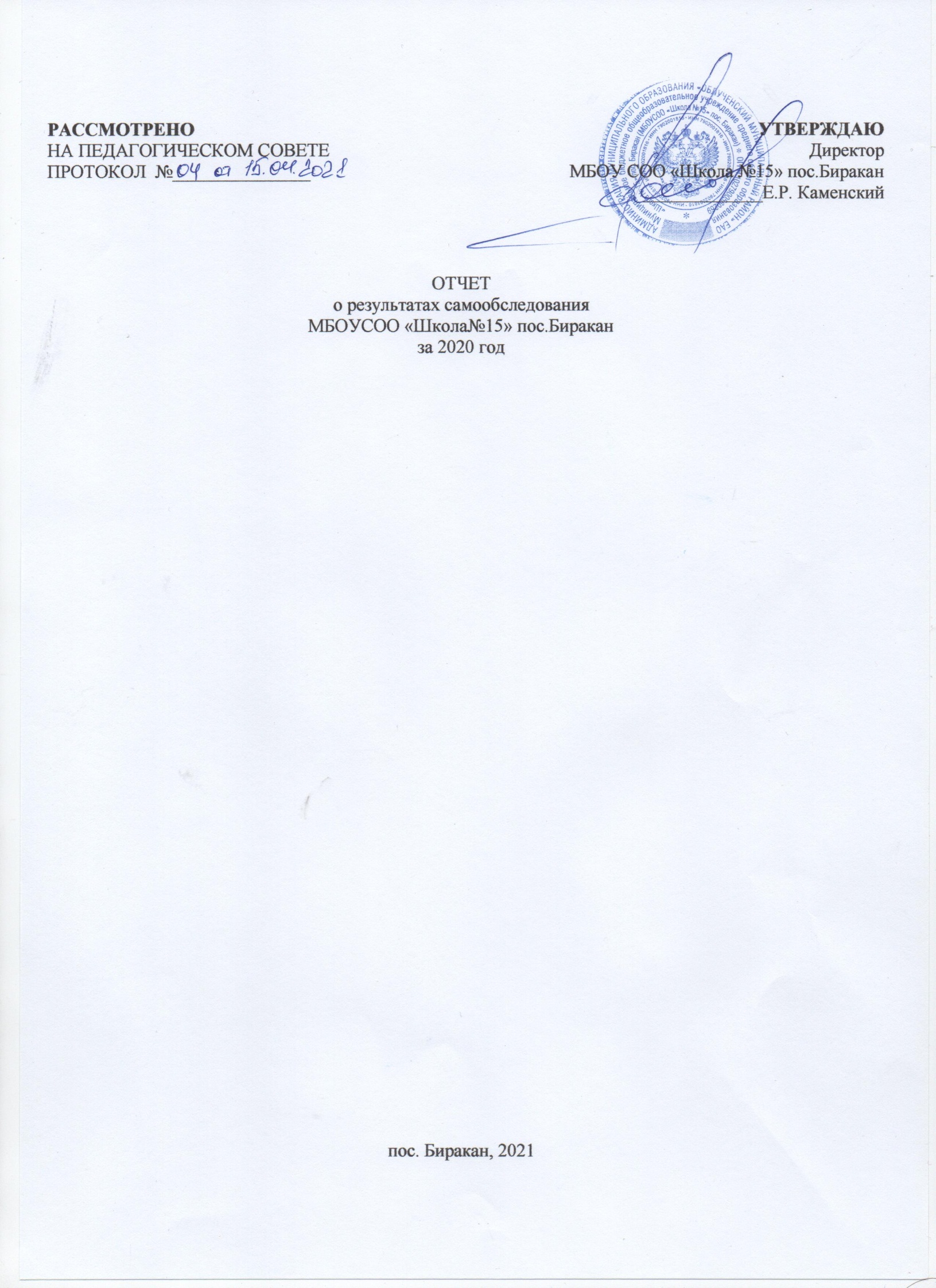 Самообследование муниципального бюджетного общеобразовательного учреждения Муниципального бюджетного общеобразовательного учреждения «Школа №15» пос. Биракан проведено в соответствии с: Федеральным законом от 29.12.2012 № 273-ФЗ «Об образовании в Российской Федерации»; приказом Министерства образования и науки Российской Федерации от 14.06.2013 № 462 «Об утверждении порядка проведения самообследования образовательной организацией», приказом Министерства образования и науки Российской Федерации от 10.12.2013 № 1324 «Об утверждении показателей деятельности образовательной организации, подлежащей самообследованию», - приказом  Министерства образования и науки Российской Федерации от 14 декабря 2017г № 1218 « О внесении изменений в Порядок проведения самообследования образовательной организации, утвержденный приказом  Министерства образования и науки Российской Федерации от 14.06.2013 № 462».Цель проведения самообследования - обеспечение доступности и открытости информации о деятельности организации, а также подготовка отчета о результатах самообследования.  В ходе самообследования: проведена оценка образовательной деятельности, системы управления организации, содержания и качества подготовки обучающихся, организации учебного процесса, востребованности выпускников, качества кадрового, учебно-методического, библиотечно-информационного 	обеспечения, материально-технической базы, функционирования внутренней системы оценки качества образования,  представлены показатели деятельности организации. По результатам самообследования составлен отчет - публичный документ, информирующий все заинтересованные стороны о состоянии и перспективах развития учреждения.  Отчет представляется учредителю, общественности и родителям (законным представителям) обучающихся и размещается на официальном сайте муниципального бюджетного общеобразовательного учреждения среднего общего образования «Школа №15» пос. Биракан,  в информационно-телекоммуникационной сети Интернет. I.	 АНАЛИТИЧЕСКАЯ ЧАСТЬ. Раздел 1. ОБЩИЕ СВЕДЕНИЯ ОБ ОБЩЕОБРАЗОВАТЕЛЬНОЙ  ОРГАНИЗАЦИИМуниципальное бюджетное общеобразовательное учреждение среднего общего образования «Школа №15» пос. Биракан(МБОУ СОО «Школа №15» пос. Биракан, создано в 1962 году.Учредителем школы является муниципальное образование «Облученский муниципальный район». Школа находится в подведомственном подчинении Отдела образования администрации МО «Облученский муниципальный район», которое организует его работу. Лицензия на право ведения образовательной деятельности:  серия 79Л01 №0000069 регистрационный номер 944 от 18 февраля 2014 года, Комитетом образования Еврейской автономной области, срок действия лицензии бессрочно.   Свидетельство о государственной аккредитации: серия 79АО2 №00013 регистрационный № 608, выдано 28 января 2015 года  выдано Комитетом образования Еврейской автономной области, срок действия до 28 января 2027 года.     МБОУ СОО «ШКОЛА №15» пос. Биракан осуществляет образовательную деятельность по образовательным программам дошкольного образования, начального общего образования (1-4 классы), основного общего образования (5-9 классы), среднего общего образования (10-11 классы). В состав МБОУ СОО «Школа №15» пос. Биракан входит одно учебное здание расположенное по адресу: 679135, ЕАО, Облученский район, пос. Биракан, пер. Советский, 4В котором осуществляется: -	образовательная деятельность по основным общеобразовательным программам – образовательным программам дошкольного общего, начального общего, основного общего, среднего общего образования, адаптированным общеобразовательным программам;  -	образовательная деятельность по дополнительным образовательным программам.Деятельность Школы регламентируется её Уставом и локальными нормативными актами, разработанными и принятыми в установленном порядке в соответствии с утвержденной номенклатурой, которые организуют учебно-воспитательный процесс, обеспечивают осуществление прав обучающихся, их родителей (законных представителей) и работников МБОУ СОО «Школа №15» пос. Биракан Стратегия развития Школы образования совпадает со стратегией развития отрасли и определяется нормативными правовыми и концептуальными документами федерального, регионального и муниципального  уровня: Указами Президента Российской Федерации от 07.05.2012 № 597 «О мероприятиях по реализации государственной социальной политики», от 07.05.2012 № 599 «О мерах по реализации государственной политики в области образования и науки», от 01.06.2012 №761 «О Национальной стратегии действий в интересах детей на 2012-2017 годы»; Государственной программой Российской Федерации «Развитие образования на 2013-2020 годы», утвержденной постановлением Правительства Российской Федерации от 15.04.2014  № 295; Федеральной целевой программой развития образования на 2016-2020 годы, утвержденной постановлением Правительства Российской Федерации от 23.05.2015 № 497; Планом мероприятий («дорожной картой») «Изменения в отраслях социальной сферы, направленные на повышение эффективности образования и науки», утвержденным распоряжением Правительства Российской Федерации от 30.04.2014 № 722-р; Концепцией развития дополнительного образования детей, утвержденной распоряжением Правительства Российской Федерации от 04.09.2014 № 1726-р; Стратегией развития воспитания в Российской Федерации на период до 2025 года, утвержденной распоряжением Правительства Российской Федерации от 29.05.2015 № 996-р; другими программными документами, которые не только определяют основные механизмы и направления развития образования, но и устанавливают четкие показатели поступательного движения. Основным программным инструментом для достижения целей и задач в МБОУ СОО «ШКОЛА №15» пос. Биракан являются программа развития на 2016-2020 годы, принятая Управляющим Советом МБОУ СОО «ШКОЛА №15» пос. Биракан и основные образовательные программы дошкольного, начального общего, основного общего и среднего общего образования. Программа развития  МБОУ СОО «ШКОЛА №15» пос. Биракан реализовывалась  в текущем  году и была нацелена на решение следующих учебно-воспитательных задач: -	 использование технологий развивающего и личностно-ориентированного обучения  и воспитания; -	внедрение в практику преподавания информационно-коммуникативных технологий; -	разработка целостных сбалансированных учебных планов для каждой вариативной траектории обучения; -	реализация учебных программ по учебным дисциплинам  в рамках профильного компонента, элективных и ориентационных  курсов, занятий внеурочной деятельностью, дополнительному образованию;-	создание системы открытого информационно-аналитического сопровождения образовательной (учебной, воспитывающей, методической, экспериментальной и управленческой) деятельности школы;-	использование общего информационного пространства как инструмента построения интегрированного пространства основного и дополнительного образования, преемственности образовательных ступеней.	Раздел 2: ОЦЕНКА ОБРАЗОВАТЕЛЬНОЙ ДЕЯТЕЛЬНОСТИОбразовательная деятельность организуется в соответствии с Федеральным законом  от  29.12.2012   №   273-ФЗ «Об образовании   в   Российской   Федерации», ФГОС дошкольного общего, начального общего, основного общего и ФК ГОС среднего общего образования, ФГОС для детей с ОВЗ, СанПиН 2.4.2.2821-10 «Санитарно - эпидемиологические требования к условиям и организации обучения в общеобразовательных учреждениях», основными образовательными программами по уровням образования, включая учебные планы, календарные учебные графики, расписанием занятий. Учебный план ориентирован на 5-летний нормативный срок освоения основной образовательной программы дошкольного общего образования. Учебный план 1 – 4-х классов ориентирован на 4-летний нормативный срок освоения основной образовательной программы начального общего образования (реализация ФГОС НОО), 5 - 9-х классов – на 5-летний нормативный срок освоения основной образовательной программы основного общего образования (реализация ФГОС ООО), 10 - 11-х классов – на 2-летний нормативный срок освоения образовательной программы среднего общего образования (ФГОС СОО).Форма обучения: очная. Язык обучения: русский.Режим образовательной деятельностиНачало учебных занятий – 8 ч 30 мин.Продолжительность каникул в 2020 году:
Кадровый состав на 01.01.2021г.Аттестация  педагогических кадров  ОУ:Численность   обучающихся  и  классов-комплектов           Общая численность обучающихся, осваивающих образовательные программыСтруктура контингента обучающихся Всего в 2019 – 2020 учебном  году в образовательной организации получали образование  241 обучающихся (из них 20 детей с ОВЗ, в том числе 3 детей - инвалидов, 3 детей   обучаются на дому). В 2020-2021 учебном году в образовательной организации получали образование 246 обучающихся, что на 5человек больше, чем в прошлом году. Из них 20 детей ОВЗ, в том числе 3 детей - инвалидов, 3 детей   обучаются по индивидуальному плану на дому).Школа реализует следующие образовательные программы:Основная образовательная программа дошкольного образования;Основная образовательная программа начального общего образования;Основная образовательная программа основного общего образования;Образовательная программа среднего общего образования;Адаптированная основная общеобразовательная программа образования обучающихся с умственной отсталостью (интеллектуальными нарушениями);Адаптированная основная общеобразовательная программа образования обучающихся с умственной отсталостью (интеллектуальными нарушениями) (вариант 1);Адаптированная	основная	общеобразовательная	программа	для обучающихся с задержкой психического развития.Формы освоения общеобразовательных программ по классамВнеурочная деятельностьВнеурочная деятельность в школе организована по направлениям:общеинтеллектуальное,общекультурное, социальное, духовно – нравственное, спортивно - оздоровительное. Структура программ внеурочной деятельности соответствует ФГОС и включает:результаты освоения курса внеурочной деятельности;содержание курса внеурочной деятельности с указанием форм организации и видов деятельности, тематическое планирование.Все программы по внеурочной деятельности размещены на официальном сайте школы.Формы организации внеурочной деятельности  включают: кружки,  секции,  туристический клуб «Полярная звезда», военно – патриотический клуб  «Патриот», волонтерский клуб «Время жить». Организация внеурочной деятельности школьников позволяет организовать содержательный досуг детей, расширить их кругозор, связать теоретические и практические знания, сформировать социальные навыки, укрепить здоровье.Дополнительное образованиеДополнительное образование ведется по программам следующей направленности:Общеинтеллектуальное ОбщекультурноеДуховно – нравственноеСпортивно – оздоровительноеЦель системы дополнительного образования в школе - удовлетворить интересы детей разных возрастов, сохранить преемственность ведения ФГОС, лучшие традиции школы и в то же время внедрить современные методы обучения и воспитания, главное из которых  – педагогика сотрудничества и деятельностный подход. На занятиях преподаватели дополнительного образования используют современные образовательные технологии, которые отражены в принципах: индивидуальности, доступности, преемственности, результативности. Программы дополнительного образования созданы в целях конкретизации содержания образовательного стандарта с учетом межпредметных и внутрипредметных связей, логики учебного процесса и возрастных особенностей школьников.Организация дополнительного образования детей в ОУПриоритетные направления деятельности образовательного учреждения:1) Укрепление общественного статуса МБОУ  СОО «Школа №15»пос. Биракан  как школы современных образовательных технологий;2) Обеспечение обновления содержания образования с позиций системно-деятельностного подхода;3)  Расширение образовательного пространства для развития личности ученика за счёт интеграции общего и дополнительного образования на всех этапах обучения;4) Создание инфраструктуры социальной мобильности и системы выявления и поддержки детей, ориентированных на высокий уровень образования, а также поиск и сопровождение талантливых и одаренных детей5) Содействие  развитию профессиональной, информационной, коммуникативной и правовой компетентностей педагогов, поддержка учителей-новаторов;6) Совершенствование образовательного пространства и оснащения школы7) Поддержка здорового психолого-педагогического климата, обеспечивающего здоровьесбережение школьников и педагогов.Краткий анализ динамики результатов успеваемости и качества знанийВсе предметы в школе велись специалистами, учителями – совместителями преподавались такие предметы, как биология и химия.Сравнительный анализ качества образовательного процесса по ступеням.Результаты ОГЭВ 2018\19 учебном году проходил итоговую аттестацию 24  учащийся, трое из них сдавали экзамен по технологии. Аттестаты об основном общем образовании и приложение к ним в июне получили 21 уч-ся (87 %), трое учащихся получили свидетельство ( 13%). Анализ выбора предметов на государственную итоговую аттестацию позволил составить рейтинг выбора предметов.По-прежнему самый выбираемый предмет – обществознание и география. Невыбираемые предметы:  иностранный язык, литература, химия.В 2019-2020 учебном году в рамках ситуации с короновирусной инфекцией экзамены не проводились. аттестаты о ООО выдавались на основании итоговых оценок по предметам и результатам промежуточной аттестации. Так 20 учеников из 20 получили аттестаты о ООО, 13 из них обучаются в 10 классе по универсальному профилю. Углубленное изучение предметов (русский язык и право).Диагностические работыВ соответствии с приказом комитета образования Еврейской автономной области от 18.09.2020 № 391 в период с 6 по 22 октября 2020 года в 10 - ом  классе были проведены диагностические работы по русскому языку, математике обществознанию в формате ОГЭ. На основании итоговых протоколов по предметам и аналитической справки отдела образования МО Облученский муниципальный  район №66 от 29.10.2020г. был проведен анализ результатов диагностических работ, которые представлены в таблице:Результаты диагностических работ, проведённых в формате основного государственного экзамена по математике и обществознанию, показывают низкий уровень достижений, т.к.отметок «2» получили:Доля учащихся, выполнивших диагностические работы на «4» и «5» 42,8% (район 34,4%), значительно ниже показателя качества знаний выпускников 9 класса по итогам 2019/2020 учебного года – 61,6%, в том числе:Русский язык на 5 %Обществознание – на 30%Стоит отметить, что результаты школы по предметам диагностических работ выше показателей района:Список педагогов, осуществляющих подготовку к ГИА в 2019-20 учебном годуВ 2020 году уменьшилось число выпускников 9-го класса, которые продолжили обучение в других общеобразовательных организациях региона.ВОСТРЕБОВАННОСТЬ ВЫПУСКНИКОВАктивность и результативность участия в олимпиадахРабота со способными учащимися - одно из приоритетных направлений работы школы. Коллектив школы создает условия для творческого развития детей, проявляющих интерес и способности к изучению предмета. В основном, это вовлечение их к участию в предметных неделях, научно - практических конференциях, конкурсах и олимпиадах разного уровня. С целью создания оптимальных условий для интеллектуального развития школьников, активизации познавательной деятельности учащихся было организовано проведение предметных декад. Мероприятия, проведенные в рамках тематических предметных декад, способствовали повышению интереса учащихся к изучению предмета.Школа ежегодно организованно проводит школьный этап всероссийской олимпиады согласно графику.Приняли участие в школьном этапе всероссийской олимпиады 264 ученика, что на 4 чел. больше в сравнении с прошлым годом. Сводная таблица о количестве участников (с повтором)Итоги  школьного этапа Всероссийской олимпиады школьниковза последние три годаИтоги  школьного этапа Всероссийской олимпиады школьниковза последние три годаКоличественный состав участников школьного этапа олимпиады (без повтора)Количественный состав призовых мест (с  повтором)Из анализа показателей школьного этапа Всероссийской олимпиады школьников видно, что ученики активно принимают участие в олимпиаде и достигают высоких результатов.  Свои результаты подтверждают на муниципальном уровне Всероссийской олимпиады школьников:Сводная таблица о количестве участников (с повтором)Итоги  муниципального этапа Всероссийской олимпиады школьников за последние три годаИтоги  муниципального этапа Всероссийской олимпиады школьников за последние три годаИз анализа показателей  таблиц мы видим, что  среди предметов занимает первое место по количеству призовых мест ОБЖ (6 мест), второе место занимает география (4 места), третье место – русский язык (3 места). На региональном этапе призовые места заняли :1 ученик по ОБЖ и 1 ученик по МХК.Раздел 3: ОЦЕНКА ФУНКЦИОНИРОВАНИЯ ВНУТРЕННЕЙ СИСТЕМЫ ОЦЕНКИ КАЧЕСТВА ОБРАЗОВАНИЯВ Школе утверждено положение о внутренней системе оценки качества образования от 03.09.2019г. По итогам оценки качества образования в 2019 году выявлено, что предметные и метапредметные результаты соответствуют среднему уровню, сформированность личностных результатов средняя. В Школе создана и функционирует система внутреннего контроля, уточнены его задачи: осуществление контроля за исполнением законодательства в области образования; выявление случаев нарушений и неисполнения законодательных и иных нормативно-правовых актов, принятие мер по их выполнению; анализ причин, лежащих в основе нарушений, принятие мер по их предупреждению; анализ и экспертная оценка эффективности результатов деятельности педагогических работников; выявление положительных и отрицательных тенденций в организации образовательного процесса и разработка на этой основе предложений по распространению педагогического опыта или устранению негативных тенденций; анализ результатов реализации приказов и распоряжений, решений органов управления и самоуправления; оказание методической помощи педагогическим работникам в процессе контроля, использования финансовых и материальных средств в соответствии с нормативами; изучения уровня знаний учителя в области современных достижений психологической и педагогической науки, профессиональное мастерство учителя; уровень овладения учителем технологиями развивающего обучения, наиболее эффективными формами, методами и приемами обучения и воспитания; использование индивидуализации, дифференциации, коррекции обучения, устранение перегрузки учащихся, уровня сформированности универсальных учебных умений, активизации познавательной деятельности учащихся, анализа способов повышения профессиональной квалификации, использования методического обеспечения в образовательном процессе; реализации утвержденных образовательных программ и учебных планов, соблюдения утвержденных учебных графиков; соблюдения устава, правил внутреннего трудового распорядка и иных локальных актов; соблюдения порядка проведения промежуточной аттестации учащихся и текущего контроля успеваемости; Используются методы контроля: анкетирование, тестирование; социальный опрос; мониторинг; наблюдение; изучение документации; оценка самоанализа уроков; беседа о деятельности учащихся; результаты учебной деятельности учащихся, устный опрос; письменный опрос; письменная проверка знаний; комбинированная проверка, беседа, тестирование. Внутришкольный контроль осуществляется в виде плановых или оперативных проверок, мониторинга, проведения административных работ. Контроль в виде плановых проверок осуществляется в соответствии с утвержденным планом-графиком, который обеспечивает периодичность и исключает нерациональное дублирование в организации проверок. Он доводится до членов педагогического коллектива в начале учебного года. Контроль в виде оперативных проверок осуществляется в целях установления фактов и проверки сведений о нарушениях, указанных в обращениях учащихся и их родителей или других граждан, организаций, урегулирования конфликтных ситуаций в отношениях между участниками образовательного процесса. Контроль в виде мониторинга предусматривает сбор, системный учет, обработку и анализ информации об организации и результатах образовательного процесса в Школе для эффективного решения задач управления. Контроль в виде административной работы осуществляется директором или заместителями с целью проверки возникающих вопросов в рамках текущего момента. Применяются виды контроля: предварительный, текущий, итоговый и формы контроля: персональный; тематический; классно-обобщающий; комплексный. Внутришкольный контроль осуществляет директор, по его поручению заместители, руководители методических объединений, другие специалисты. Результаты контроля оформляются в виде аналитической справки, справки о результатах контроля, доклада о состоянии дел по проверяемому вопросу, приказа. Информация о результатах доводится до работников, они после ознакомления ставят подпись под итоговым материалом, удостоверяющую, что поставлены в известность о результатах внутришкольного контроля. По итогам контроля в зависимости от его формы, целей и задач, а также с учетом реального положения дел: проводится совещание при директоре или заседание методического советов, рабочие совещания с педагогическим составом, собеседования, издаются приказы, принимаются управленческие решения.Раздел 4: ОЦЕНКА КАДРОВОГО ОБЕСПЕЧЕНИЯ            В 2019/2020 учебном году образовательный процесс осуществляли 18 педагогов. Средний возраст коллектива 47 лет. 16 человек имеют высшее образование (88%), 2 человека средне-профессиональное образование (12%). Высшую категорию имеют 6 учителей (33%), первую -2 учителей (11%), СЗД – 6 (44%) , без категории  - 2 (13%). Аттестация педагогов осуществляется согласно плану. В школе созданы все необходимые условия для проведения аттестации:своевременно изданы распорядительные документы, определены сроки прохождения аттестации для каждого аттестуемого,  в  уголке  по  аттестации  имеются  необходимые  материалы, проведены индивидуальные консультации для педагогов, проходивших аттестацию на высшую и первую категорию, оказана помощь в подготовке электронного портфолио. Прошли аттестацию на присвоение высшей категории - 1 педагог.Из 18 учителей  пять учителей имеют звание «Почетных работника народного образования», два – звание «Отличника просвещения», один Заслуженный учитель России.Методическая работа была направлена на обеспечение качественной работы педагогов в условиях реализации ФГОС НОО, ФГОС ООО, ФГОС ОВЗ.Методическая работа велась по следующим направлениям:Обобщение опыта работы:Проведение открытых уроков, мастер - классовУчастие в конкурсах разного уровняУчастие в мероприятиях муниципального, областного уровнейРабота учителей над темами самообразованияДиагностическая деятельность:диагностика затруднений педагогов по вопросам реализации ФГОС НОО, ФГОС ООО, ФГОС ОВЗ, их методических запросов для решения данных затрудненийОсвоение технологий, приемов, методов обучения, реализующих системно - деятельностный подход к обучениюОрганизационно – методическая деятельность:организация повышения квалификации кадроворганизация и проведение семинаров, педсоветов, конференций, методическая неделя, организация работы ШМОработа педагогов по выполнению индивидуальных образовательных программ      Администрация школы в течение года уделяла серьёзное внимание организации работы по самообразованию, учителя работали над актуальными проблемами: «Освоение технологий, методов, приемов обучения, реализующих системно – деятельностный подход к обучению», «Формирующее оценивание как основа промежуточного и итогового оценивания в школе», «Использование активных методов обучения на уроках в условиях реализации ФГОС ООО». По итогам каждой четверти традиционно проводились собеседования с учителями по результатам работы по проблеме самообразования, по итогам года проводился анализ «выхода» работы по самообразованию. Данная работа приносит результат: материалы по самообразованию систематизированы, пополняются примерами из собственного опыта работы.Осуществлялась в строгом соответствии с планом – графиком курсовая подготовка педагогических кадров. В течение года прошли курсы повышения квалификации 5 учителей.    Кроме    того,    прошли    курсы    повышения    квалификации    по   теме « ИКТ компетенции» 2 педагога. 11 педагогов прошли курсы классных руководителей.           Педагогический	коллектив	уделяет	серьезное	внимание	вопросам повышения профессиональных компетенций. Ведется учет участия педагогов во Всероссийских  вебинарах.  Вебинары позволили педагогам актуализировать знания, ознакомиться с необходимыми для работы документами.Высокий уровень профессионализма педагогов востребован на уровне района и области. Так, председателями предметных жюри муниципального этапа всероссийской олимпиады были два учителя, членами предметных жюри 10 учителей.Учителя используют сайты Интернета для распространения опыта работы: infourok.ru, multiurok.ru., педсовет, 1 сентября, учи.ру, школьный сайт.Тематика педагогических советов соответствовала методической теме, над которой работал педколлектив. Каждый педагог провел самоанализ профессионального уровня, продолжил работу  по выполнению индивидуальной образовательной программы, определил формы повышения квалификации по определенным трудовым действиям. Раздел 5: ОРГАНИЗАЦИЯ ВОСПИТАТЕЛЬНОЙ РАБОТЫ И ДОПОЛНИТЕЛЬНОГО ОБРАЗОВАНИЯ ДЕТЕЙОбъектом, субъектом, предметом воздействия и результатом деятельности Школы образования является личность выпускника, формирующаяся и развивающаяся в условиях дошкольного, школьного и внешкольного пространства, испытывающих постоянное воздействие макросоциума. Цель системы воспитания – создание оптимальных условий для развития, саморазвития и самореализации личности воспитанника и обучающегося – личности психически и физически здоровой, гуманной, духовной и свободной, социально мобильной, востребованной в современном обществе. Внеурочная деятельность в школе организована по направлениям: Интеллектуальное;Спортивно-оздоровительное;Туристическо-краеведческое;Ценностно-ориентированное;Художественно-творческое;Структура программ внеурочной деятельности соответствует ФГОС  и включает:результаты освоения курса внеурочной деятельности;содержание курса внеурочной деятельности с указанием форм организации и видов деятельности, тематическое планирование.Формы организации внеурочной деятельности включают: кружки, секции, клуб по интересам,летний лагерь при школе. Организация внеурочной деятельности школьников позволяет организовать содержательный досуг детей, расширить их кругозор, связать теоретические и практические знания, сформировать социальные навыки, укрепить здоровье.Основой правильного воспитания является опора на нравственные ценности, выработанные опытом предшествующих поколений, овладение культурой своего народа, терпимость и толерантность по отношению к представителям других культур, взаимное уважение и принятие.     Внедрение ФГОС общего образования позволило увеличить долю дополнительных общеобразовательных программ, что способствовало увеличению охвата обучающихся дополнительным образованием (внеурочной деятельностью).Реализовывались также программы дополнительного образования (бесплатные кружки): ЮИД, «Я-волонтер», «Юнармеец»  спортивные секции по баскетболу,спортивному туризму, военно-прикладным видам спорта.    В результате многолетнего сотрудничества с поселковым Домом культуры, сложилась уникальная система вовлечения учащихся в образовательный процесс в сфере искусства. Созданные направления, позволяют всем желающим детям развиваться на эстетическом, музыкальном, театральном, танцевальном направлениях. 	В 2020 году, в результате сотрудничества с ДЮСШ г. Облучье, на базе школы открыто отделение ДЮСШ г. Облучье по направлению баскетбол.     100 % учащихся занимаются по индивидуальному творческому маршруту в различных творческих и спортивных коллективах: хоровые, вокальные и танцевальные кружки, военно-спортивный клуб «Биракан», туристический клуб «Полярная звезда», волонтерский корпус «Время жить», спортивные секции по баскетболу и волейболу.МБОУ СОО «Школа №15» пос. Биракан  богата своими традициями, среди которыхФестиваль патриотической песни;Форум молодых лидеров «Путь открыт»;Муниципальная военно-спортивная игра «Разведчик»;Спортивные состязания и соревнования;Выставки художественных работ;Ежегодная акция «Мандарин»Праздники детского творчества детей дошкольного возраста;Ярмарки;Трудовой десант, субботники;      В МБОУ СОО «Школа №15» пос. Биракан выстроена линия гражданско-патриотического воспитания, направленного на привитие нравственных ценностей, выработанных опытом предшествующих поколений, овладение культурой своего народа, терпимость и толерантность по отношению к представителям других культур, взаимное уважение.     Ввиду ограничений из-за пандемии    организация и проведение таких мероприятий как конкурсы рисунков и сочинений о войне «Помним, гордимся, славим», уроки мужества, проходили дистанционно. Уборка памятников и могил ветеранов также проходят ежегодно, что способствует формированию гражданской позиции и воспитанию чувства любви и уважения к своей Родине, ее истории и традициям.  Старшеклассники принимают  активное участие в Российском движении школьников, работой которого в школе руководит Совет старшеклассников.Особое место  в работе с детьми отводится спортивно-оздоровительной деятельности как средство формирования позитивной жизненной доминанты. Стратегической целью развития физической культуры и спорта среди обучающихся, реализуемой в воспитательно-образовательной среде школы, является формирование установки у подрастающего поколения на здоровье как жизненную ценность, развитие адаптационных механизмов, обеспечивающих оптимальное взаимодействие с окружающим миром.  С целью укрепления здоровья школьников, формированию здорового образа жизни, ценностных ориентиров, включающих высокий уровень гражданственности и патриотизма, в образовательном процессе используются здоровье-сберегающие педагогические технологии: технологии поддержки ребенка, гуманно-личностные, игровые технологии. Проведены традиционные праздники: День знаний,  День народного единства, День Конституции Российской Федерации, Новый год, День Защитника Отечества, Международный женский день, Масленица, Праздник весны и труда, День Победы, Международный день защиты детей, День России, Всероссийский  день семьи, любви и верности, День матери, спортивные праздники, Дни здоровья, спортивные соревнования , экскурсии, выпуск предметных газет, тематических газет для родителей;  смотры-конкурсы: на лучший летний участок, на лучшую подготовку класса, группы к новому учебному году; лучший классный уголок; предметные недели, благотворительные акции. В МБОУ СОО «Школа №15» пос. Биракан организована работа по реализации плана мероприятий по поэтапному внедрению Всероссийского физкультурно-спортивного комплекса «Готов к труду и обороне» (ГТО). Учащиеся принимали участие фестивалях ГТО среди обучающихся образовательных организаций, президентских играх и состязаниях.  В целях недопущения потребления обучающимися наркотических средств и психотропных веществ решались задачи, направленные на повышение эффективности антинаркотической профилактической работы. В летний период в июне 2020 года в целях организации работы по оздоровлению детей школьного возраста и с учётом ограничений распространения новой коронавирусной инфекции, дистанционно была организована работа профильных отрядов по направлениям:Духовно-нравственное,Художественно-творческое,Интеллектуальное.  Работа проводилась в соответствии с Планом мероприятий, направленных   на повышение эффективности и качества оздоровления.  В рамках воспитательной работы учащиеся школы совместно с педагогами и администрацией школы разрабатывают, организовывают, проводят и активно участвуют в мероприятиях различной направленности и различного уровня, показывая высокие результаты.Школьные мероприятия:Оборонно-спортивный месячник – февраль 2020 года, в рамках которого проводятся соревнования по: Баскетболу – 108 участников.Настольному теннису – 15 участниковСкалолазанию – 31 участникМини-футболу – 29 участниковСтрельбе из пневматической винтовки – 23 участникаКонкурс «Смотр строя и песни» - 136 участниковОбщешкольный военно-спортивный праздник «День здоровья», в рамках которого проводятся:Военно-туристическая полоса препятствий – 42 участникаСтрельба из пневматической винтовки - 21 участникСоревнования между классами по баскетболу, футболу, настольному теннису, волейболу 145 человек. Возложение цветов к памятнику «Скорбящая мать» и акция «Бессмертный полк» к 9 мая – учащиеся и педагоги школы.Экскурсии и походы в район карстовых пещерСоциализация учащихся.Сегодня в условиях социальной нестабильности. обострения национальных отношений, утраты духовных ценностей особенно значимой становится роль школы, как гаранта мира и общественной нравственности. В связи с этим время ставит нас перед необходимостью пересмотреть свои взгляды на воспитательный процесс в общеобразовательном учреждении.В 2020 учебном году в системе воспитательной работы школы были поставлены основные цели и задачи:Цель воспитательной работы: создание условий для достижения учащимися необходимого для жизни в обществе социального опыта и формирования принимаемой обществом системы ценностей, для многогранного развития и социализации каждого учащегося и воспитанника.Основные задачи:Развитие общей культуры школьников через традиционные мероприятия школы, выявление и работа с одаренными детьми.Выявление и развитие творческих способностей, обучающихся путем создания творческой атмосферы через организацию кружков, спортивных секций; совместной творческой деятельности учителей, учеников и родителей.Создание условий, направленных на формирование нравственной культуры, их гражданской позиции, расширение кругозора, интеллектуальное развитие, на улучшение усвоения учебного материала.Повышение социальной активности учащихся, их самостоятельности и ответственности в организации жизни детского коллектива и социума.Пропаганда здорового образа жизни, профилактика безнадзорности и правонарушений, социально-опасных явлений.Создавать условия для активного и полезного взаимодействия школы и семьи по вопросам воспитания учащихся.Исходя из цели и поставленных задач воспитательной работы были определены приоритетные направления воспитательной деятельности школы:Приоритетными направлениями в воспитательной   работе  являются:Ценностно-ориентированное: (гражданско-патриотическое воспитание, приобщение детей к культурномунаследию, экологическое и правовое воспитание), которое способствует становлению социально значимых ценностей у подрастающего поколения.В течении года педагогическим коллективом была проделана большая работа в этом направлении. Это День знаний, праздники:«Посвящение в первоклассники»;«Посвящение в пятиклассники»;«Я – гражданин России».Традиционно в школе прошел месячник патриотического воспитания (дистанционно), в рамках которого прошло огромное количество мероприятии, среди которых тематические классные часы, посвященные Победе в ВОВ, уроки-презентации:«Слава героям, слава»;«Память живет в веках»;«Главные битвы ВОВ»;Единые классные часы «День снятия блокады»;«День юного Героя- антифашиста»;«Холокост- трагедия веков».В преддверии праздника Дня Победы  были проведены онлайн-уроки мужества «Уходит в        прошлое война», «Мы этой памяти верны».Художественно-творческое: (нравственно-эстетическое воспитание, семейное воспитание); В становлении личности учащихся школа отводит большую роль нравственно-эстетическому воспитанию, которое способствует духовному формированию личности, развитию творческих задатков, способностей, дарований и талантов. В течении учебного года сохранены главные традиции школы, которые наполнили воспитательную работу интерес ной, содержательной деятельностью. К ним относятся:праздник Осени;выставка цветов и даров природы;конкурсы рисунков;выставки различной тематики;праздник последнего звонка;праздник «Прощай, начальная школа»;выпускной вечер;праздник ко дню пожилого человека;Новогодние праздники ;Масленица;Помимо общешкольных мероприятий, классных часов, учащиеся принимали самое активное участие в конкурсах различного направления и уровня.Спортивно-оздоровительное: (физическое воспитание и формирование культуры здоровья, безопасностьжизнедеятельности, профилактика суицида);Условия воспитания и обучения детей и подростков вносят большой вклад в формирование их здоровья. Гигиенически полноценная           среда обитания определяется благоустройством и санитарным состоянием школы. Не в стороне остается и работа спортивно-оздоровительного направления воспитательной       деятельности. Привлекая учащихся к занятиям в спортивных секциях, используя нестандартные формы спортивных праздников и мероприятий, учителя физкультуры способствуют повышению интереса к спортивной внеклассной работе.Вся спортивно-оздоровительная работа в школе строится в соответствии с программой «Здоровье», используются здоровье сберегающие технологии.Весь год в системе и качественно под руководством учителей физической культуры работали спортивные секции волейбола, баскетбола, шахмат.Учащиеся школы являются постоянными участники городских и районных соревновании, спартакиад, направленных на совершенствование спортивно-массовой и оздоровительной работы с детьми во внеурочное время, формирование здорового образа жизни и повышение двигательной активности.Прошли традиционные мероприятия:фестиваль «Мы за ЗОЖ»;Веселые старты, посвященные Всемирному дню здоровья;-акция «СТОП-ВИЧ-СПИД»;Внеурочная деятельность, как и деятельность обучающихся в рамках уроков, направлена на достижение результатов освоения программы. В первую очередь – это достижения личност ных и метапредметных результатов. Занятость детей 1-4 классов - 100%. Большую нагрузку по организации внеурочной деятельности детей несут школьные кружки, спортивные секции.Социальное направление: (ученическое самоуправление, РДШ, трудовое);Формирование готовности обучающихся к выбору направления своей профессиональной деятельности в соответствии с личными интересами, индивидуальными особенностями и способностями, с учетом потребностей рынка труда.                                                                                                                                         Формирование экологической культуры. Формирование общественных мотивов трудовой деятельности как наиболее ценных и значимых, устойчивых убеждений в необходимости труда на пользу обществу.   Воспитание личности с активной жизненной позицией, готовой к принятию ответственности за свои решения и полученный результат, стремящейся к   самосовершенствованию, саморазвитию и самовыражению.                                                                                                                                                         Создание условий для демократизации жизни коллектива, класса и на этой основе - формирование у учащихся готовности к участию в управлении общества.В 2020 году педагогический коллектив продолжил работу над вопросом развития самоуправления как на школьном уровне, так и в классных коллективах. В начале года прошли выборы школьного парламента, в который вошли представители от каждого класса. В этом же месяце прошло первое посвящение ребят в РДШ. Наши дети включились в работу по всем направлениям РДШ, участвовали в различных акциях «Танцуй с РДШ», «Час   кода», «Изменим жизнь к лучшему», «Голубь Мира», «Волонтеры- ветеранам», «Волонтеры-дети». Волонтеры школы приняли участие в областной конференции «Добровольчество стиль жизни молодых», а также в акции «Не жди перемен, твори перемены».Ребятами была спланирована деятельность на год по вопросам организации и проведения общешкольных мероприятий. Под руководством Совета старшеклассников проведены традиционные мероприятия: КТД, посвященные Дню учителя, Дню здоровья, празднику Осени, Новогодние праздники, акция «Мы за ЗОЖ», международный женский день т. д..Ребята из волонтерского корпуса по традиции посещали Социальный дом-интернат для инвалидов и престарелых с подарками, открытками, книгами, проводили акции.Трудовое воспитание.Большое значение в воспитании подрастающего поколения играет трудовое воспитание. Трудовое воспитание в школе включает в себя, прежде всего, дежурство по классу и по  школе, участие в субботниках, озеленение и уборка пришкольной территории . К сожалению, как показал проводимый среди учащихся опрос, такая черта      характера как трудолюбие, не стоит у них на первом месте. Поэтому, классным руководителям пришлось прилагать немалые усилия, чтобы организовать тот или иной вид трудовой деятельности. Пропагандировался общественно - полезный труд, прививались соответствующие навыки, давались посильные для ребят поручения, поощрялось любое проявление. Интеллектуальное направление: (популяризация научных знаний, проектная деятельность); Активная практическая и мыслительная деятельность. Формирование потребности к изучению, создание положительной эмоциональной атмосферы обучения, способствующей оптимальному напряжению умственных и физических сил учащихся.Воспитание экологической грамотности и социально значимой целеустремленности в трудовых отношениях школьников;Изучение обучающимися природы и истории родного края.Проведение природоохранных акций.Формирование интереса к исследовательской и проектной деятельности, научной работе.Выявление и развитие природных задатков и способностей обучающихся.Реализация познавательных интересов ребенка и его потребности в самосовершенствовании, самореализации и саморазвитии.В 2020 году экологи ческому воспитанию учащихся уделялось должное внимание с целью формирования интереса к окружающему миру, воспитания бережного отношения к природе. Учащиеся школы были задействованы в экологическом проекте «Сбережем планету вместе». Были проведены онлайн-уроки проекта «Инфоурок » по ресурсосбережению, фестиваль «Вместе ярче». Учащиеся приняли активное участие в конкурсе рисунков и плакатов «Сбережем планету вместе», наши  ребята проводили экологические акции «Чистый берег» на побережье реки Бира и её прибрежной полосы. Работа в этом направлении должна быть продолжена, т.к. проблема экологической опасности на сегодняшний день является актуальной. Волонтерами школы были проведены акции: «Природа в опасности»; экологический месячник; тематические недели.Туристическо-краеведческое (патриотическое, приобщение к культурному наследию, воспитание любви к Малой Родине)В МБОУ СОО «Школа №15» пос. Биракан осуществлялась работа по профилактике правонарушений среди несовершеннолетних в соответствии с действующим законодательством, а также решениями муниципальной межведомственной комиссии по профилактике правонарушений и комиссии по делам несовершеннолетних и защите их прав. Вопросы профилактики безнадзорности и правонарушений рассматривались на заседаниях педагогического совета, методического объединения классных руководителей, совещаниях при директоре. Педагоги принимали участие в семинарах, круглом столе, по вопросам  профилактики отклоняющегося поведения обучающихся. Одним из факторов профилактики деструктивного поведения детей является предупреждение пропуска ими учебных занятий. Во исполнение приказа Министерства образования и науки Российской Федерации от 15.02.2012 № 107 «Об утверждении Порядка приема граждан в общеобразовательные учреждения» осуществляется учет детей, формирование и корректировка базы данных о детях закрепленной территории. В рамках работы по учету детей, подлежащих обучению, осуществляется сбор информации о детях, не приступивших к занятиям и систематически пропускающих занятия без уважительной причины, обобщение информации и корректировка списков обучающихся указанных категорий. В МБОУ СОО «Школа №15» пос. Биракан организован систематический контроль за посещением занятий обучающимися, ведется индивидуальная профилактическая работа с лицами, имеющими проблемы в поведении, обучении, развитии и социальной адаптации. К ним и их родителям применяются меры психолого-педагогического воздействия, установлен контроль со стороны классных руководителей, администрации школы.Были организованы:Неделя Права - в рамках недели права у ребят состоялись встречи с сотрудником ПДН, работниками Федеральной службы исполнения наказаний;участие в конкурсе социальных плакатов «Я против ПАВ»;проведение классных часов и бесед на антинаркотические темы с использованием ИКТ;книжная выставка «Я выбираю жизнь» в школьной библиотеке;соревнования, спартакиады проводятся по легкоатлетическому кроссу (весной, осенью), футболу, волейболу, баскетболу, шахматам, сдача норм ГТО. При подведении итогов спартакиады определяются победители конкурсов «Самый спортивный класс»;организована работа волонтерского отряда «Время жить», проводились акции «Мы выбираем здоровье»,«Меняем сигарету на конфету», «Мы против наркотиков».Школа находится в неблагоприятном социально-культурном окружении. Социальный состав родителей разнообразен. Контингент   учащихся   образовательной   организации   насчитывает   246  человек. Дети обучаются с разным уровнем развития личности и воспитанности. Организация работы с детьми «группы риска» является одним из приоритетных направлений воспитательной работы нашего образовательного   учреждения.   С целью оптимизации этого направления в школе составлен банк данных обучающихся испытывающих трудности в обучении и поведении.В отношении семей, состоящих на внутришкольном учете, в КДН и ПДН проводится следующая работа:          1. Составлены социальные паспорта на каждый класс.Классными руководителями ведется индивидуально-профилактическая работа, разработанная для каждого обучающегося, состоящего на внутришкольном учете.Совместно с инспектором ПДН составлен правовой уголок для учащихся и родителей, в котором представлена информация социального и правого характера, телефоны и адреса служб, оказывающих психологическую и социальную помощь учащимся и их родителям.Проведено 5 советов профилактики, на которых анализировалось поведение учащихся, нарушающих дисциплину и Устав школы, а также неаттестованных и неуспевающих по предметам.Проведено 18 профилактических бесед с учащими инспектором ПДН, 39 посещений по месту жительства с целью обследования жилищно-бытовых условий проживания семьи, составлены акты обследования.Проводилась индивидуальная работа психолога, инспектора ПДН; оказание пси- хологической помощи учащимся.Материальная помощь семье в рамках проводимых акций «Помоги собраться в школу» (сентябрь, декабрь).Консультационная помощь семье, собеседования с родителями по проблемам вос- питания и обучения их детей (ежемесячно).Вовлечение детей в кружки, секции, внеклассные и внешкольные мероприятия, школьные объединения дополнительного образования:Контроль за посещением занятий детьми, входящих в «группу риска» (еженедельно).Организация дотационного питания детей из малообеспеченных семей.Организована и проведена беседа школьного мед. работника с учащимися, состоящими на учете о вреде алкоголя и табака на организм подростка, проведен лекторий с учащимися 6-9 классов о пагубном воздействии наркотиков на организм: «Административная ответственность за употребление алкоголя», «Последствия употребления ПАВ для организма подростка».Проведена профориентационная работа с подростками, достигшими 14 -15 лет. С целью содействия создания обстановки психологического комфорта и безопасности личности, обучающихся в учреждении, в семье, в окружающей социальной среде с обучающимися и их родителями организованна работа школьного психолога.На протяжении учебного года школа проводила профилактическую работу в     сфере противодействия распространению наркомании:Классный час по профилактике алкоголизма и табакокурения: «Вредные привычки» (5-11кл.) (1 раз в четверть);Акция, посвященная Международному дню Детского телефона   доверия  «Скажи, о чем молчишь»;Интеллектуальная игра «Здоровая молодежь» в формате «Что? Где? Когда?» по профилактике ПАВ зависимостей и пропаганде здорового образа жизни в подростково-молодежной среде;Классные часы «Всемирный день борьбы со СПИДом»;Профилактика употребления курительных   смесей, наркотиков, ПАВ (7 -11 класс);Классные часы по профилактике вредных привычек: «Вред алкоголя. Влияние алкоголя на подростка»;Беседа «Профилактика табакокурения и алкоголизма среди несовершеннолетних»;Лекция для родителей «Ответственность и последствия потребления несовершеннолетними наркотиков и психотропных веществ»;Классные часы по профилактике вредных привычек: «Единый день борьбы с курением» (1-11 классы).По вопросам профилактики безнадзорности и правонарушений школа находится в постоянном взаимодействии с органами опеки и попечительства, с ПДН, КДН что позволяет своевременно получать информацию по любой проблеме, связанной с воспитанием и обучением подростков «группы риска» и корректировать деятельность, направленную на предупреждение преступлений и правонарушений.Ежегодно проводится паспортизация классов, на основании которой производится постановка семей на учёт.Ведущая роль в работе с детьми, оказавшимися в трудной жизненной ситуации, отводится психологической службе и классным руководителям. В школе создан банк диагностического материала, позволяющий своевременно выявить проблемы в личностной сфере обучающихся «группы риска» и спроектировать коррекционную работу. С сентября 2020 года в школе работает педагог-психолог.Для более эффективной работы среди несовершеннолетних необходимо согласованное взаимодействие школы с учреждениями и службами различной ведомственной принадлежности, общественными объединениями и другими субъектами профилактики безнадзорности.В школе проводились мероприятия по обеспечению информационной безопасности обучающихся. Разработаны и утверждены инструкции по использованию сети Интернет в учебное и внеурочное время, положения о пользовании сетью Интернет, Правила работы в сети Интернет, установлены контент-фильтры, защищающие несовершеннолетних от попадания на сайты, противоречащие задачам обучения и воспитания, размещена  информация о влиянии сети Интернет на ребенка, способах защиты детей от вредоносной информации, листовки «Безопасный интернет детям». Дополнительное образованиеДополнительное образование ведется по программам следующей           направленности:естественно-научное; художественное; физкультурно-спортивное, Учащиеся осваивают следующие предметные области:РобототехникаКомпьютерная графикаМедиаОсновы медициныВоенно-патриотическоеБаскетболЦель системы дополнительного образования в школе - удовлетворить интересы детей разных возрастов, сохранить лучшие традиции школы и в то же время внедрить современные методы обучения и воспитания, главное из которых – педагогика сотрудничества и деятельностный подход. На занятиях преподаватели дополнительного образования используют современные образовательные технологии, которые отражены в принципах: индивидуальности, доступности, преемственности, результативности. Программы дополнительного образования созданы в целях конкретизации содержания образовательного стандарта с учетом межпредметных и внутрипредметных связей, логики учебного процесса и возрастных особенностей школьников.Положительные результаты за 2020 учебный год и задачи на 2021 учебный год.По основным направлениям в школе сложилась система воспитательной работы. Развивается реализация целей и задач, поставленных в школе и в классах. План воспита тельной деятельности школы на 2020 учебный год выполнен.Классным руководителям 1 – 11 классов предложено продолжить работу по творческому  воспитанию развития личности учащихся в процессе личностно-ориентированного подхода в обучении и воспитании школьников.Результаты воспитательной работы за 2020уч.г.:организация и проведение воспитательных мероприятий осуществлялись, исходя из интересов, интеллектуальных и физических возможностей учащихся, что обеспечивало реализацию личностно-ориентированного подхода при одновременном ограничении массово сти мероприятий (из-за пандемии);все аспекты воспитательной работы позволяли учащимся ярко и неординарно проявлять свои творческие способности, даже несмотря на ограничения;воспитательная работа в школе помогает созданию здорового детского коллектива; тесное сотрудничество учителей и учеников способствует формированию хорошей атмосферы, основанной на доверии, понимании и коллективном творчестве.Несмотря на планирование воспитательной работы, не удается избежать и некоторых      недостатков:по-прежнему не все направления воспитательной работы получили должное развитие;не во всех классах должным образом работает система самоуправления;не все классы принимают участие в школьных делах, что говорит о их невысоком уровне вовлеченности в школьную жизнь;есть случаи нарушения школьной дисциплины, правил поведения учащихся со стороны ряда учеников, что говорит о недостаточном уровне их воспитанности и сознательности;остаются недоработки в области развития самоуправления и деятельности волонтерских отрядов. Причинами недостатков в этой области считаю: отсутствие высококвалифициро- ванных работников, имеющих навыки работы именно в этой сфере деятельности, а также недостаточное количество мероприятий районного и городского уровня для обучающихся по выработке навыков школьного самоуправления;слабо работает система мониторинга воспитательной работы.Задачи на 2021 учебный год:развитие системы мониторинга воспитательной деятельности;продолжение работы по созданию условий для физического, интеллектуального, нравственного и духовного развития детей на основе изучения личности учащихся, их интере сов, стремлений и желаний;формирование у учащихся межличностных отношений, толерантности, навыков самообразования и разностороннее развитие их творческих способностей;повышение социальной активности учащихся, развитие деятельности классного и ученического самоуправления;формирование и развитие системы работы с родителями и общественностью, привлечение родителей к организации воспитательного процесса в школе;стимулировать работу классных руководителей к обмену передовым педагогическим опытом, внедрению в практику новых педагогических технологий;совершенствовать систему воспитательной работы в классных коллективах;создать условия для самореализации личности каждого учащегося через дальнейшее совершенствование системы дополнительного образования;Раздел 6.  МАТЕРИАЛЬНО – ТЕХНИЧЕСКАЯ БАЗА    МБОУ СОО «Школа №15» пос. Биракан создает современную материально-техническую и  учебно-методическую базу. В 2020 году школа принял участие в нескольких федеральных и региональных проектах.Создание центра дополнительного образования «Точка Роста»В рамках данного проекта в школе были оборудованы два помещения под центр дополнительного образования. Был осуществлен ремонт помещений, получена мебель по данному проекту и цифровое обучающее оборудование для предметов «Информатика», «ОБЖ», «Технология» и цифровое оборудование для организации работы различных дополнительных образовательных программ.Ремонт пищеблока.В рамках данного проекта был осуществлен капитальный ремонт помещения школьной столовой с заменой всех инженерных коммуникаций. Получено новое кухонное и технологическое оборудование (плиты, морозильные камеры, холодильники, стеллажи, столы, посудомоечная машина, хлеборезка, тестомес, титан, моечные ванны, духовой шкаф, пароконвектомат)Замена окон в помещении обеденного зала.Заменены 5 окон в обеденном зале.Произведена частичная замены внутренней канализации и 6 унитазов.Осуществлен косметический ремонт помещений школы.Получено оборудование для организации работы по дополнительной образовательной программе «Робототехника».По программе «Быстрые победы» получены ноутбуки, МФУ и мульимедийный комплекс.По программе «Цифровая образовательная среда» получены ФФУ, ноутбуки, 3D-принтер.Информатизация образовательного учреждения.    Для реализации образовательных программ в школе создана единая материально-техническая база, единое информационное пространство.        Информатизация в условиях быстро изменяющейся социальной среды является одним из основных путей модернизации системы образования.  В МБОУ СОО «Школа №15» пос. Биракан   активно используются информационно-коммуникационные технологии, имеется развернутая база цифровых образовательных ресурсов, проводятся уроки в мультимедийных классах,  оснащённых  интерактивными электронными досками.В 2020 году было приобретено (отремонтировано) либо получено по различным программам следующее оборудование:Принтеры, МФУ – 3 шт.Ноутбуки – 60 шт.Персональные компьютеры – 2 шт.Интерактивные комплексы – 2 шт.Мультимедийный куомплекс – 1 шт.3D-принтер – 2 шт.Цифровой фотоаппарат – 1 шт.Квадрокоптеры – 4 шт.Дошкольное образованиеОбщее образование        Наличие оборудованных зданий, оснащенных помещений и территорий, используемых для организации и ведения образовательного процесса- дошкольное образование	- общее образованиеРаздел 5. БЕЗОПАСНОСТЬ ОБРАЗОВАТЕЛЬНОГО ПРОЦЕССА.Вопрос обеспечения безопасности учебно-воспитательного процесса в МБОУ СОО «Школа №15» пос. Биракан решается комплексно.  Родители (законные представители) обучающихся и прочие посетители проходят в здание после фиксации данных в журнале регистрации посетителей.  На входе в школу в дневное время находится вахтер (осуществляет пропускной режим), в ночное время сторож.В помещении установлены: кнопки тревожной сигнализации на случай экстренного вызова сотрудников полиции, автоматическая пожарная сигнализация. система пожарного водопроводаИмеется вывод на ЕДДС.  В течение учебного года на классных часах и уроках ОБЖ регулярно проводились беседы, инструктажи с учащимися по разъяснению правил поведения при теракте, захвате заложников, пожаре и прочих ЧС.  Согласно разработанному плану проводился месячник безопасности. Разработан антитеррористический паспорт МБОУ СОО «Школа №15» пос. Биракан.  Регулярно проводились заранее спланированные объектовые тренировки по действиям обучающихся и работников школы на случай эвакуации во время пожара и прочих ЧС. Школа в достаточном объѐме укомплектован первичными средствами пожаротушения. Все кабинеты оснащены инструкциями по технике безопасности, противопожарной безопасности.  Коллектив Школы образования регулярно, в соответствии с графиком, проходит инструктажи по всем видам техники безопасности; вновь принятые работники проходят вводный и первичный инструктажи на рабочем месте.   Соблюдается порядок проведения  ремонтных работ в учебное и каникулярное время.  Особое внимание уделяется вопросам техники безопасности на уроках физкультуры, технологии, биологии, физики, химии, информатики, в период прохождения учащимися летней трудовой практики.  ОБЩИЕ ВЫВОДЫ ПО ИТОГАМ САМООБСЛЕДОВАНИЯ:Деятельность МБОУ СОО «Школа №15» пос. Биракан строится в режиме развития в соответствии с законодательством Российской Федерации об образовании, федеральными законами, указами и распоряжениями Президента Российской Федерации, постановлениями и распоряжениями Правительства Российской Федерации, решениями органов, осуществляющих управление в сфере образования. МБОУ СОО «Школа №15» пос. Биракан предоставляет доступное качественное образование, воспитание и развитие в безопасных, комфортных условиях, адаптированных к возможностям каждого обучающегося. В управлении школы сочетаются принципы единоначалия и коллегиальности. Обучающиеся, родители (законные представители) несовершеннолетних обучающихся являются участниками органов управления.Педагогический коллектив на основе анализа и структурирования возникающих проблем определяет перспективы развития в соответствии с уровнем требований современного этапа развития общества. Качество образовательных воздействий осуществляется за счет эффективного использования современных образовательных технологий, в том числе информационно-коммуникационных. Повышается профессиональный уровень педагогического коллектива через курсы повышения квалификации, семинары, творческие встречи, мастер-классы и т.д. Содержание, уровень и качество подготовки обучающихся по образовательным программам начального общего, основного общего, среднего общего образования -  соответствуют требованиям федеральных государственных образовательных стандартов. Обучающиеся по образовательным программам дошкольного образования достигают целевых ориентиров, обозначенных федеральным государственным образовательным стандартом дошкольного образования. Созданы условия для самореализации обучающегося в урочной и внеурочной деятельности, что подтверждается качеством и уровнем участия в олимпиадах, фестивалях, конкурсах, смотрах различного уровня. Учебно-методическое, библиотечно-информационное обеспечение, материально-техническая база, информационно-техническое оснащение образовательного процесса соответствуют требованиям определенными федеральными государственными образовательными стандартами и образовательными программами. Повышается информационная открытость образовательного учреждения посредством размещения материалов в информационно-телекоммуникационной сети Интернет.  II.        ПОКАЗАТЕЛИ  ДЕЯТЕЛЬНОСТИ  МБОУ СОО «Школа №15» пос. БираканПоказатели деятельности дошкольной образовательной организации, подлежащей самообследованиюПоказатели деятельности образовательной организации, подлежащей самообследованию№ п/пОсновные и дополнительные общеобразовательные программыОсновные и дополнительные общеобразовательные программыОсновные и дополнительные общеобразовательные программыОсновные и дополнительные общеобразовательные программы№ п/пУровеньобразованияНаправленность(наименование)образовательной программыВид образовательнойпрограммыНормативный срок освоения1.дошкольное образованиедошкольное образованиеОбразовательный42.1 уровеньначальное общее образованиеОбщеобразовательный43.2 уровеньосновное общее образованиеОбщеобразовательный54.3 уровеньсреднее общее образованиеОбщеобразовательный25.Дополнительное образование детей и взрослых1-5КлассКоличество сменПродолжительность урока (мин.)Количество учебных дней в неделюКоличество учебных недель в году11Ступенчатый режим:35 минут (сентябрь – декабрь);40 минут (январь – май)5332-4140 минут5345 – 8,  10140 минут6359, 11140 минут634Кол-во днейКлассы Зимние каникулы14Дополнительные каникулы71 классы   дополнительныеВесенние каникулы91-11Осенние каникулы91-11всего25-29 лет30-34 года35-39 лет40-44 года50-54 года55-59 лет60-64 года65 и более летСреднийвозраст182141223347 лет годКоличество  педагогов на По состоянию на 01.01.2020 г.По состоянию на 01.01.2020 г.По состоянию на 01.01.2020 г.По состоянию на 01.01.2020 г.годКоличество  педагогов на Количество педагогов, имеющих высшую квалификационную категориюКоличество педагогов, имеющих первую квалификационную категориюКоличество педагогов, имеющих соответствие занимаемой должностиКоличество  педагогов,  не имеющих квалификационную категорию02.01.201918556201.01.2020186282классы2019-20202019-20202020 -20212020 -2021классыКол-во  классов-комплектовКол-во обучающихсяКол-во  классов-комплектовКол-во обучающихся1124121212412431361254121137511912161211197121121812912191201291011511311111115Всего 1124111246Название образовательной программы2019 - 20202020-2021Название образовательной программыЧисленность обучающихсяЧисленность обучающихсяОсновная образовательная программа дошкольного образования                5050Основная образовательная программа начального общего образования                 105107Основная образовательная программа основного общего образования                 110111Основная общеобразовательная программа среднего общего образования                  2628Уровни образованияВсего обучаются в 1 сменуВсего обучаются в 2 смену1 - 4 класс10705 - 9 класс111010 - 11 класс280КлассОчная формаОчная формаОчно-заочная (вечерняя)ЗаочнаяЭкстернатСамообразованиеКлассГрупповаяИндивидуальнаяОчно-заочная (вечерняя)ЗаочнаяЭкстернатСамообразование121-----224-----325-----437-----521-----6181----721-----821-----9292----1013-----1115-----Итого2433Учебный год2018 - 20192019-20202020-2021Количество кружков, организованных в ОУ577в том числе  платных---Количество спортивных секций, организованных в ОУ235в том числе  платных---Количество спортивно – туристических клубов111в том числе  платных---Количество волонтерских клубов111в том числе  платных---% охвата обучающихся дополнительным образованием98,3%100%100%2018 - 20192018 - 20192018 - 20192018 - 20192018 - 2019На 01.01. 2020На 01.01. 2020На 01.01. 2020На 01.01. 2020На 01.01. 2020На 01.01.2021На 01.01.2021На 01.01.2021На 01.01.2021На 01.01.2021КлассКоличествообучающихсяНа «4» и «5»АттестованоПереведеныусловноКлассКоличествообучающихсяНа «4» и «5»АттестованоПереведеныусловноКлассКоличествообучающихсяНа «4» и «5»АттестованоПереведеныусловноКлассКоличествообучающихсяКоличество%Качества%УспеваемостиКлассКоличествообучающихсяКоличество%Качества%УспеваемостиКлассКоличествообучающихсяКоличество%Качества%Успеваемости127--124---121---2371135,41/96%22411451Н/А/95%2241145,81003209451/90%33610272/94%3251041,81004239392/91%421942100%437102789520945100%5198501/93%521838956191052,6 %100 %6211052100%619736,810073012404/81%721838100%721942,8100821840%100%8299331/96%821523,8100924520%100%920735100%929725,91001012541 %1/91%1015533100%1013535,71001114750 %100%1111545100%1115746,6100Итого 24712 отл.+ 73хор.34 %10/96 %Итого 24182395/97%Итого2467131,597,7предмет«5»«4»«3»«2»Кач.Успев.Ср.баллИтоги годаКач.Успев.Ср.баллРусский язык1670501003,6Итоги года551003,8математика06615092,93,1Итоги года501003,65обществознание07615092,93,2Итоги года801004,05предметШколаРайонРусский язык015% отметок «2»математика1 (7,1%)23,3% отметок «2»Предмет по выбору (обществознание)1 ( 7,1%)20,6% отметок «2».предметШколаРайонРусский язык7 (50%) отметок «4» и «5»32% отметок «4» и «5»математика6(42,8) отметок «4» и «5»28,7% отметок «4» и «5»Предмет по выбору (обществознание)7 (50%) отметок «4» и «5»27% отметок«4» и «5»Русский языкРусский языкМатематикаМатематикаПредметы по выборуПредметы по выборуПредметы по выборуРезульта-тивностьНа «4» и «5»Результа-тивностьНа «4» и «5»Результа-тивностьНа «4» и «5»предметСОШ 151005092,942,992,950обществознаниеРайон 853276,728,779,427По выборуПредмет9 класс11 классФИОрусский язык++9кл.Приходько Юлия Михайловна11кл.Смолянская Любовь Андреевналитератураматематика++Татаурова Надежда Панфиловнаобществознание++Куаналиев Владимир Шарапович Шищук Валентина Дмитриевнаистория+Куаналиев Владимир Шараповичбиология++Дергилева Евгения Александровнагеография++ 9 класс- Куаналиев Владимир Шарапович11 класс- Таблова Анастасия СергеевнахимияДергилева Евгения Александровнаинформатикафизика++Скобенко Игорь Васильевичангл. языкСтатистика о продолжении образования выпускниками 9-х классовСтатистика о продолжении образования выпускниками 9-х классовСтатистика о продолжении образования выпускниками 9-х классовСтатистика о продолжении образования выпускниками 9-х классовСтатистика о продолжении образования выпускниками 9-х классовСтатистика о продолжении образования выпускниками 9-х классовСтатистика о продолжении образования выпускниками 9-х классовСтатистика о продолжении образования выпускниками 9-х классовСтатистика о продолжении образования выпускниками 9-х классовСтатистика о продолжении образования выпускниками 9-х классовСтатистика о продолжении образования выпускниками 9-х классовСтатистика о продолжении образования выпускниками 9-х классовСтатистика о продолжении образования выпускниками 9-х классовСтатистика о продолжении образования выпускниками 9-х классовСтатистика о продолжении образования выпускниками 9-х классовСтатистика о продолжении образования выпускниками 9-х классовМОВсего выпускниковОставлены на повторный год обучения в 9 классеОставлены на повторный год обучения в 9 классеЗачислены в 10 класс (чел/%)Зачислены в 10 класс (чел/%)Поступили в профессиональные образовательные учреждения (чел./%)Поступили в профессиональные образовательные учреждения (чел./%)Не обучаются(чел./%)Не обучаются(чел./%)Призваны в ряды вооруженных сил (чел./%)Призваны в ряды вооруженных сил (чел./%)Выезд за пределы области  (чел./%)Выезд за пределы области  (чел./%)другое (чел./%) список с указанием причиндругое (чел./%) список с указанием причинМОВсего выпускниковчел%чел%чел%чел%чел%чел%чел%2018-20192018-20192018-20192018-20192018-20192018-20192018-20192018-20192018-20192018-20192018-20192018-20192018-20192018-20192018-20192018-2019обучались по ООП в очной форме (без нарушений интеллекта)21001466,7733,300000000обучались по АООП(с нарушением интеллекта)300003100000000002019-20202019-20202019-20202019-20202019-20202019-20202019-20202019-20202019-20202019-20202019-20202019-20202019-20202019-20202019-20202019-2020обучались по ООП в очной форме (без нарушений интеллекта)2000136573500000000обучались по АООП(с нарушением интеллекта)00000010000000000Всего выпускников 11-х классовИз них всего получили аттестатПоступили в образовательные учреждения высшего образованияПоступили в образовательные учреждения высшего образованияПоступили в образовательные учреждения высшего образованияПоступили в образовательные учреждения высшего образованияПоступили в образовательные учреждения высшего образованияПоступили в профессиональные образовательные учрежденияПоступили в профессиональные образовательные учрежденияПоступили в профессиональные образовательные учрежденияПоступили в профессиональные образовательные учрежденияПоступили в профессиональные образовательные учрежденияПризваны в ряды вооруженных силНе продолжили обучениеВыпускники, не получивших аттестатВыпускники, не получивших аттестатВыпускники, не получивших аттестатВсего выпускников 11-х классовИз них всего получили аттестатПоступили в образовательные учреждения высшего образованияПоступили в образовательные учреждения высшего образованияПоступили в образовательные учреждения высшего образованияПоступили в образовательные учреждения высшего образованияПоступили в образовательные учреждения высшего образованияПоступили в профессиональные образовательные учрежденияПоступили в профессиональные образовательные учрежденияПоступили в профессиональные образовательные учрежденияПоступили в профессиональные образовательные учрежденияПоступили в профессиональные образовательные учрежденияПризваны в ряды вооруженных силНе продолжили обучениеВсегоПродолжили обучение в ООПродолжили обучение в ССУЗ на базе 9 классовВсего выпускников 11-х классовИз них всего получили аттестатВсегоПГУна территории ДФОМосква и  С-Петербургдругих регионовВсегоНа территории ЕАОна территории ДФОМосква и  С-Петербургдругих регионовПризваны в ряды вооруженных силНе продолжили обучениеВсегоПродолжили обучение в ООПродолжили обучение в ССУЗ на базе 9 классов1111213007420110000ПредметВсегоучащихсяКоличество участниковРезультатыРезультатыПредметВсегоучащихсяКоличество участниковПобедителиПризерыМатематика1401532Физика76702Биология1402802география1402303Химия15201Русский язык14035012Литература1401908История1401912Обществознание1402914Право154001Экономика15400Английский язык1405021Информатика53510ОБЖ1401707Экология 14100Физическая культура1404309Искусство (МХК)588221ИТОГО1546264/81856Учебный год2017-20182018/20192019/20202020/2021Участники5-11 классы5-11 классы5-11 классы5-11 классыКоличество участников94 чел. без повтора/499 чел. с повтором85 чел. без повтора/307 чел. с повтором19 чел. без повтора/260 чел. с повтором81чел. без повтора264 чел. с повторомКоличество призеров18 чел 36 чел 42 чел 56 местКоличество победителей14 чел  5 чел  7 чел  8 челУчебный год2017-20182018/20192019/2020Участники5-11 классы5-11 классы5-11 классыКоличество участников94 чел. без повтора/499 чел. с повтором85 чел. без повтора/307 чел. с повтором19 чел. без повтора/260 чел. с повторомКоличество призеров18 чел 36 чел 42 чел Количество победителей14 чел  5 чел  7 чел  КлассВсегоучащихся в классеКоличество участников школьного этапа ВОШ (из общего числа учащихся класса)РезультатыРезультатыКлассВсегоучащихся в классеКоличество участников школьного этапа ВОШ (из общего числа учащихся класса)КоличествоПобедителейКоличество призеров5191514619152172191482915-49208-2101592111111012ВСЕГО13481718КлассВсегоучащихся в классеКоличество участников школьного этапа ВОШ (по всем олимпиадам)РезультатыРезультатыКлассВсегоучащихся в классеКоличество участников школьного этапа ВОШ (по всем олимпиадам)Количество призовых мест -победителейКоличество призовых мест- призёров519150/0619154/172198/1829158/292085/2101595/21111108/3ВСЕГО13481011ПредметКоличество участниковКоличество участниковРезультатыРезультатыПредметКоличество участниковКоличество участниковПобедители, ФИО, классПризеры, ФИО, классПредметВсегоиз них обучающиеся с ОВЗ, ФИО, классПобедители, ФИО, классПризеры, ФИО, классМатематика2000Физика4000Экология0000Биология5000география4031Химия2000Русский язык701 2Литература7000История601 Обществознание4000Право2000Экономика2000Английский язык2000Информатика0000Технология (девушки)0000Технология (юноши) 0000ОБЖ7033Физическая культура7002Астрономия0000МХК (мировая художественная культура)4010ИТОГО66098Учебный год2018/20192019\20202020/2021Участники7-11 классы36 чел.7-11 классы96 чел.7-11 классы66 чел.Количество участников36 чел. без повтора/71 чел. с повтором28 чел. без повтора/58 чел. с повтором21 чел. без повтора/66 чел. с повторомКоличество призеров7 чел ( 7 мест)5 чел (6 мест)5 чел (8  мест)Количество победителей6 чел  (6 мест)4 чел  (4 места)7 чел  (9 мест)Учебный год2017-20182018/20192019\2020Участники7-11 классы47 чел.7-11 классы36 чел.7-11 классы96 чел.Количество участников41 без повтора/47 с повтором36 чел. без повтора/71 чел. с повтором28 чел. без повтора/58 чел. с повторомКоличество призеров15 чел.7 чел ( 7 мест)5 чел (6 мест)Количество победителей4 чел.6 чел  (6 мест)4 чел  (4 места)Учебный год20192020Количество кружков, организованных в ОУ57в том числе  платных--Количество спортивных секций, организованных в ОУ23в том числе  платных--Количество спортивно – туристических клубов11в том числе  платных--Количество волонтерских клубов11в том числе  платных--% охвата обучающихся дополнительным образованием27.8%36%20192020Количество	детей,состоящих на учете  ПДН58Наличие доступа в сеть Интернет (перечислить, откуда обеспечен доступ), в т.ч. для учащихсяОАО «Ростелеком»Скорость передачи данных в сети Интернет100 МБНаличие фильтров, обеспечивающих ограничение доступа к информации, несовместимой с задачами духовно-нравственного воспитания и развития учащихсядаНаличие локальной сетинетКоличество обучающихся на 1 компьютер0Количество ноутбуков1Количество мультимедийных проекторов1Количество интерактивных досок0Другое (указать) Телевизор – 1; принтер - 1Наличие доступа в сеть Интернет (перечислить, откуда обеспечен доступ), в т.ч. для учащихся«Ростелеком»	Скорость передачи данных в сети Интернет100 МБНаличие фильтров, обеспечивающих ограничение доступа к информации, несовместимой с задачами духовно-нравственного воспитания и развития учащихсяКонтент-фильтр «Ростелеком»Наличие локальной сетинетНачальное общее образованиеНачальное общее образованиеКоличество обучающихся на 1 компьютер15Количество мультимедийных проекторов3Количество интерактивных досок0Другое (указать)МФУ - 1, ноутбуки – 3; принтеры - 2Основное общее образованиеОсновное общее образованиеКоличество обучающихся на 1 компьютер11Количество мультимедийных проекторов5Количество интерактивных досок3Другое (указать)Ноутбуки, МФУ, принтерыСреднее общее образованиеСреднее общее образованиеКоличество обучающихся на 1 компьютер1Количество мультимедийных проекторов5Количество интерактивных досок3Другое (указать)принтерыНаличие здания, используемого для организации и ведения образовательного процесса (указать вид права собственности, общую площадь, проектную мощность)Приспособленное помещение в здании школыНаличие территории, используемой для организации и ведения образовательного процесса (указать вид права собственности, зонирование территории)Огороженная игровая площадка на территории школы.Вид управления -Постоянное(бессрочное) пользование.Учебные кабинеты  (перечислить с указанием количества)Групповые -2. Спальные - 2Помещения для физического развития учащихся, проведения спортивных соревнований и игр (перечислить)Спортивный зал школыПомещения для проведения массовых мероприятий, собраний, представлений (перечислить)Мероприятия проводятся в групповых и в спортивном зале школы.Помещения для организации питания учащихся (указать количество посадочных мест)Питание воспитанников дошкольных групп организованно в групповых. Количество посадочных мест по списочному составу в каждой группеПомещения для организации медицинского обслуживанияМедицинский кабинетПомещения для организации отдыха, досуга учащихся, а также педагогических работников (перечислить)отсутствуетПомещения для управления учебным процессом (перечислить) Кабинет заместителя директора по УВРНаличие здания, используемого для организации и ведения образовательного процесса (указать вид права собственности, проектную мощность)Здание школы введено в эксплуатацию в 1962 году.Вид права: Оперативное управление Проектная мощность 500 чел.Наличие территории, используемой для организации и ведения образовательного процесса (указать вид права собственности, общую площадь, зонирование территории)Свидетельство о государственной регистрации права пользования.Вид права : постоянное (бессрочное) пользованиеЗонирование проведено Учебные кабинеты  (перечислить с указанием количества)Физики-1,  химии и биологии -1, информатики-1, учебные кабинеты – 5, начальных классов-4, Лаборатории (перечислить с указанием количества)Химии-1, физики-1,Мастерские  (перечислить с указанием количества)-Библиотека / медиатека1Читальный зал (указать количество рабочих мест), в т.ч. обеспечивающих выход в сеть «Интернет» 1 на 6 местПомещения для физического развития обучающихся, проведения спортивных соревнований и игр (перечислить)спортивный зал-1, спортплощадка-1Помещения для проведения массовых мероприятий, собраний, представлений (перечислить)Массовые мероприятия проводятся в спортивном зале.Помещения для организации питания обучающихся (указать количество посадочных мест)Столовая на 100 посадочных местаПомещения для организации медицинского обслуживанияМедицинский кабинет-1Помещения для организации отдыха, досуга обучающихся, а также педагогических работников (перечислить)Спортивный зал, учительскаяПомещения для управления учебным процессом (перечислить)Кабинет директора, кабинет заместителя директора по УВР, кабинет секретаря№ п/пПоказателиЕдиница измерения1.Образовательная деятельность1.1Общая численность воспитанников, осваивающих образовательную программу дошкольного образования, в том числе:501.1.1В режиме полного дня (8-12 часов)501.1.2В режиме кратковременного пребывания (3-5 часов)-1.1.3В семейной дошкольной группе-1.1.4В форме семейного образования с психолого-педагогическим сопровождением на базе дошкольной образовательной организации-1.2Общая численность воспитанников в возрасте до 3 лет-1.3Общая численность воспитанников в возрасте от 3 до 8 лет501.4Численность/удельный вес численности воспитанников в общей численности воспитанников, получающих услуги присмотра и ухода:100%1.4.1В режиме полного дня (8-12 часов)100/%1.4.2В режиме продленного дня (12-14 часов)0/%1.4.3В режиме круглосуточного пребывания0/%1.5Численность/удельный вес численности воспитанников с ограниченными возможностями здоровья в общей численности воспитанников, получающих услуги:0/%1.5.1По коррекции недостатков в физическом и (или) психическом развитии0/%1.5.2По освоению образовательной программы дошкольного образования100/%1.5.3По присмотру и уходу100/%1.6Средний показатель пропущенных дней при посещении дошкольной образовательной организации по болезни на одного воспитанника 35,6 дней1.7Общая численность педагогических работников, в том числе:5 человек1.7.1Численность/удельный вес численности педагогических работников, имеющих высшее образование2 человека 40%1.7.2Численность/удельный вес численности педагогических работников, имеющих высшее образование педагогической направленности (профиля)2 человека 40%1.7.3Численность/удельный вес численности педагогических работников, имеющих среднее профессиональное образование3 человека 60%1.7.4Численность/удельный вес численности педагогических работников, имеющих среднее профессиональное образование педагогической направленности (профиля)3 человека 60/%1.8Численность/удельный вес численности педагогических работников, которым по результатам аттестации присвоена квалификационная категория, в общей численности педагогических работников, в том числе:01.8.1Высшая0/%1.8.2Первая01.9Численность/удельный вес численности педагогических работников в общей численности педагогических работников, педагогический стаж работы которых составляет:человек/%1.9.1До 5 лет1/ 20%1.9.2Свыше 30 лет1 человек/ 25%1.10Численность/удельный вес численности педагогических работников в общей численности педагогических работников в возрасте до 30 лет1 человек/20 %1.11Численность/удельный вес численности педагогических работников в общей численности педагогических работников в возрасте от 55 лет1 человек 25 %1.12Численность/удельный вес численности педагогических и административно-хозяйственных работников, прошедших за последние 5 лет повышение квалификации/профессиональную переподготовку по профилю педагогической деятельности или иной осуществляемой в образовательной организации деятельности, в общей численности педагогических и административно-хозяйственных работников41.13Численность/удельный вес численности педагогических и административно-хозяйственных работников, прошедших повышение квалификации по применению в образовательном процессе федеральных государственных образовательных стандартов в общей численности педагогических и административно-хозяйственных работников41.14Соотношение “педагогический работник/воспитанник”в дошкольной образовательной организации1/41.15Наличие в образовательной организации следующих педагогических работников:1.15.1Музыкального руководителяда1.15.2Инструктора по физической культуреда1.15.3Учителя-логопеданет1.15.4Логопеданет1.15.5Учителя- дефектологанет1.15.6Педагога-психологада2.Инфраструктура2.1Общая площадь помещений, в которых осуществляется образовательная деятельность, в расчете на одного воспитанника2,3 кв.м.2.2Площадь помещений для организации дополнительных видов деятельности воспитанников0 кв.м.2.3Наличие физкультурного заланет2.4Наличие музыкального заланет2.5Наличие прогулочных площадок, обеспечивающих физическую активность и разнообразную игровую деятельность воспитанников на прогулкедаN п/пПоказателиЕдиница измерения1.Образовательная деятельность1.1Общая численность учащихся2451.2Численность учащихся по образовательной программе начального общего образования1071.3Численность учащихся по образовательной программе основного общего образования1101.4Численность учащихся по образовательной программе среднего общего образования281.5Численность/удельный вес численности учащихся, успевающих на "4" и "5" по результатам промежуточной аттестации, в общей численности учащихся71/28,9%1.6Средний балл государственной итоговой аттестации выпускников 9 класса по русскому языку3,61.7Средний балл государственной итоговой аттестации выпускников 9 класса по математике3,11.8Средний балл единого государственного экзамена выпускников 11 класса по русскому языку4,11.9Средний балл единого государственного экзамена выпускников 11 класса по математике3,71.10Численность/удельный вес численности выпускников 9 класса, получивших неудовлетворительные результаты на государственной итоговой аттестации по русскому языку, в общей численности выпускников 9 класса01.11Численность/удельный вес численности выпускников 9 класса, получивших неудовлетворительные результаты на государственной итоговой аттестации по математике, в общей численности выпускников 9 класса01.12Численность/ удельный вес численности выпускников 11 класса, получивших результаты ниже установленного минимального количества баллов единого государственного экзамена по русскому языку, в общей численности выпускников 11 класса01.13Численность/удельный вес численности выпускников 11 класса, получивших результаты ниже установленного минимального количества баллов единого государственного экзамена по математике, в общей численности выпускников 11 класса01.14Численность/удельный вес численности выпускников 9 класса, не получивших аттестаты об основном общем образовании, в общей численности выпускников 9 класса01.15Численность/удельный вес численности выпускников 11 класса, не получивших аттестаты о среднем общем образовании, в общей численности выпускников 11 класса01.16Численность/удельный вес численности выпускников 9 класса, получивших аттестаты об основном общем образовании с отличием, в общей численности выпускников 9 класса01.17Численность/удельный вес численности выпускников 11 класса, получивших аттестаты о среднем общем образовании с отличием, в общей численности выпускников 11 класса01.18Численность/удельный вес численности учащихся, принявших участие в различных олимпиадах, смотрах, конкурсах, в общей численности учащихся112/45,7%1.19Численность/удельный вес численности учащихся-победителей и призеров олимпиад, смотров, конкурсов, в общей численности учащихся, в том числе:17/0,6%1.19.1Муниципального уровня13/0,5%1.19.2Регионального уровня0%1.19.3Федерального уровня4/0,1%1.20Численность/удельный вес численности учащихся, получающих образование с углубленным изучением отдельных учебных предметов, в общей численности учащихся28/12%1.21Численность/удельный вес численности учащихся, получающих образование в рамках профильного обучения, в общей численности учащихся01.22Численность/удельный вес численности обучающихся с применением дистанционных образовательных технологий, электронного обучения, в общей численности учащихся01.23Численность/удельный вес численности учащихся в рамках сетевой формы реализации образовательных программ, в общей численности учащихся01.24Общая численность педагогических работников, в том числе:181.25Численность/удельный вес численности педагогических работников, имеющих высшее образование, в общей численности педагогических работников16/88%1.26Численность/удельный вес численности педагогических работников, имеющих высшее образование педагогической направленности (профиля), в общей численности педагогических работников16/88%1.27Численность/удельный вес численности педагогических работников, имеющих среднее профессиональное образование, в общей численности педагогических работников2/12%1.28Численность/удельный вес численности педагогических работников, имеющих среднее профессиональное образование педагогической направленности (профиля), в общей численности педагогических работников2/12%1.29Численность/удельный вес численности педагогических работников, которым по результатам аттестации присвоена квалификационная категория в общей численности педагогических работников, в том числе:2/11%1.29.1Высшая01.29.2Первая2/11%1.30Численность/удельный вес численности педагогических работников в общей численности педагогических работников, педагогический стаж работы которых составляет:1.30.1До 5 лет01.30.2Свыше 30 лет61.31Численность/удельный вес численности педагогических работников в общей численности педагогических работников в возрасте до 30 лет01.32Численность/удельный вес численности педагогических работников в общей численности педагогических работников в возрасте от 55 лет121.33Численность/удельный вес численности педагогических и административно-хозяйственных работников, прошедших за последние 5  лет повышение квалификации/профессиональную переподготовку по профилю педагогической деятельности или иной осуществляемой в образовательной организации деятельности, в общей численности педагогических и административно-хозяйственных работников18/100%1.34Численность/удельный вес численности педагогических и административно-хозяйственных работников, прошедших повышение квалификации по применению в образовательном процессе федеральных государственных образовательных стандартов в общей численности педагогических и административно-хозяйственных работников18/100%2.Инфраструктура2.1Количество компьютеров в расчете на одного учащегося0,32.2Количество экземпляров учебной и учебно-методической литературы из общего количества единиц хранения библиотечного фонда, состоящих на учете, в расчете на одного учащегося232.3Наличие в образовательной организации системы электронного документооборотанет2.4Наличие читального зала библиотеки, в том числе:да2.4.1С обеспечением возможности работы на стационарных компьютерах или использования переносных компьютеровда2.4.2С медиатекойнет2.4.3Оснащенного средствами сканирования и распознавания текстовда2.4.4С выходом в Интернет с компьютеров, расположенных в помещении библиотекинет2.4.5С контролируемой распечаткой бумажных материаловда2.5Численность/удельный вес численности учащихся, которым обеспечена возможность пользоваться широкополосным Интернетом (не менее 2 Мб/с), в общей численности учащихся245/100%2.6Общая площадь помещений, в которых осуществляется образовательная деятельность, в расчете на одного учащегося9,1 кв.м